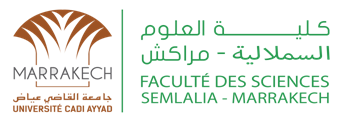 				AVIS  DE CONCOURSLa Faculté des Sciences Semlalia Marrakech organise des concours de recrutement   de deux Professeurs  Assistants réservés aux Fonctionnaires titulaires d’un doctorat dans les spécialités suivantes :Sciences/Ingénierie de la Mobilité verte session du 10 Septembre2018Nanomatériaux et nanotechnologie session du 25 Septembre2018Ces deux concours sont ouverts au profit des Fonctionnaires marocains  titulaires d’un Doctorat national ou d’un doctorat d’état ou d’un diplôme reconnu équivalent.Les candidats(es)intéressés(es)doivent s’inscrire sur le lien électronique suivants : concours.uca.maL’inscription sur le lien  précité doit se faire avant le 25/08/2018 pour le concours de la mobilité verte et avant le 10/09/2018 pour le concours Nanomatériaux et nanotechnologieLes concours comportent les épreuves suivantes :  Une épreuve concernant les titres et les travaux des candidats.Une épreuve exposé et discussion avec le jury.Les candidats convoqués pour l’épreuve orale sont invités à déposerles pièces suivantes auprès du service des ressources humaines de la Faculté des Sciences Semlalia :Une demande  manuscrite adressée à Monsieur Le Doyen de la faculté portant le nom l’adresse et le n° du téléphone du candidat;Une autorisation  officielle de participation au concours Deux (02) extraits d’acte  de naissance récents ;Deux (02)  copies légalisées de la Carte d’Identité National ;Cinq (05) exemplaires des diplômes certifiés conformes aux originaux ;Cinq (05) exemplaires de thèse de doctoratCinq (05) exemplaires de l’ensemble des travaux de recherche personnels, ou en collaborations (Articles, Ouvrages, Etudes,  Monographies…)Une copie (01) de l’arrêté d’équivalence pour les diplômes étrangers.NB : La légalisation des pièces susmentionnées doit se faire avant la date limite de dépôt de candidature.La liste des candidats admis pour l’épreuve d’exposé/entretien sera publié sur le portail de l’emploi public, sur le site de l’établissementet sur le site de l’université.La liste des candidats admis définitivement et la liste d’attente seront publié sur le portail de l’emploi public et sur les sites susmentionnés de l’établissement et sur le site de l’université.إعلان عن مباراةتنظم كلية العلوم السملالية مراكش مباريات لتوظيفأستاذبن للتعليم العالي مساعدين(02)     في التخصصات التالية: Sciences/Ingénierie de la Mobilité verte        دورة 10 شتنبر 2018   Nanomatériaux et nanotechnologie       دورة 25 شتنبر 2018تفتح المباراتان في وجه الموظفين المغاربة الحاصلين على الدكتوراه الوطنية أو دكتوراه الدولة  أو على إحدى الشهادات المعادلة لهما.يجب على المترشحين المعنيين التسجيل عبر الرابط الإلكترونيconcours.uca.ma   قبل 25/08/2018 بالنسبة لمباراة   Sciences/Ingénierie de la Mobilité verteو قبل 10/09/2018 بالنسبة لمباراةNanomatériaux وعلى المترشحين المدعوين للاختبار الشفوي  إيداعملفات الترشيح بمصلحة الموارد البشرية للكلية الكائن بشارع الأمير مولاي عبد الله 40000 مراكش و التي تتكون من الوثائق التالية:طلب خطي موجه للسيد عميد الكلية يحمل اسم و عنوان و رقم هاتف المترشحالترخيص لاجتياز المباراة  02نسخ موجزة من رسم الولادة حديثة العهد 02نسخ من بطاقة التعريف الوطنية مصادق عليها05 نسخ من الدبلوم المحصل عليه مصادق عليها05 نسخ من السيرة الذاتية للمرشح05 نسخ من شهادة الدكتوراه الوطنية أو دكتوراه الدولة مصادق عليها أو أية شهادة معترف بمعادلتها لهما.05 نسخ من الأطروحة05 نسخ من الملف العلمي ( مجموع أعمال البحث التي قام بها المرشح بصفة شخصية أو بالتعاون و المتضمنة على الخصوص  مقالات أو مؤلفات أو دراسات منوغرافية)نسخة من قرار المعادلة العلمية بالنسبة للمترشحين الحاصلين على الدكتوراهالأجنبية.طبيعة الاختبارات و سيرها:تشتمل المباراتان على الاختبارين التاليين:اختبار خاص بتخصص المترشحين و أعمالهم تشرف عليها لجنة المباراة المعنية .اختبار في شكل عرض و مناقشة بين المترشحين و لجنة المباراة  و يشتمل على عرض يقدمه المرشح حول مجموعة أعماله العلمية و البيداغوجية و حول التطورات اللاحقة   لنشاطه غي البحث.ملحوظة : يجب أن تكون  النسخ المطابقة للأصل المشار إليها أعلاه مؤرخة قبل تاريخ إغلاق باب  الترشيحات بالنسبة للمبارتين.وسيتم الإعلان عن لوائح المترشحين المقبولين في الاختبار الأول و كذا لوائح الناجحين بصفة نهائية  بما فيها لائحة الانتظار على البوابة الإلكترونية  للتشغيل العمومي و بوابتي الجامعة والكلية.